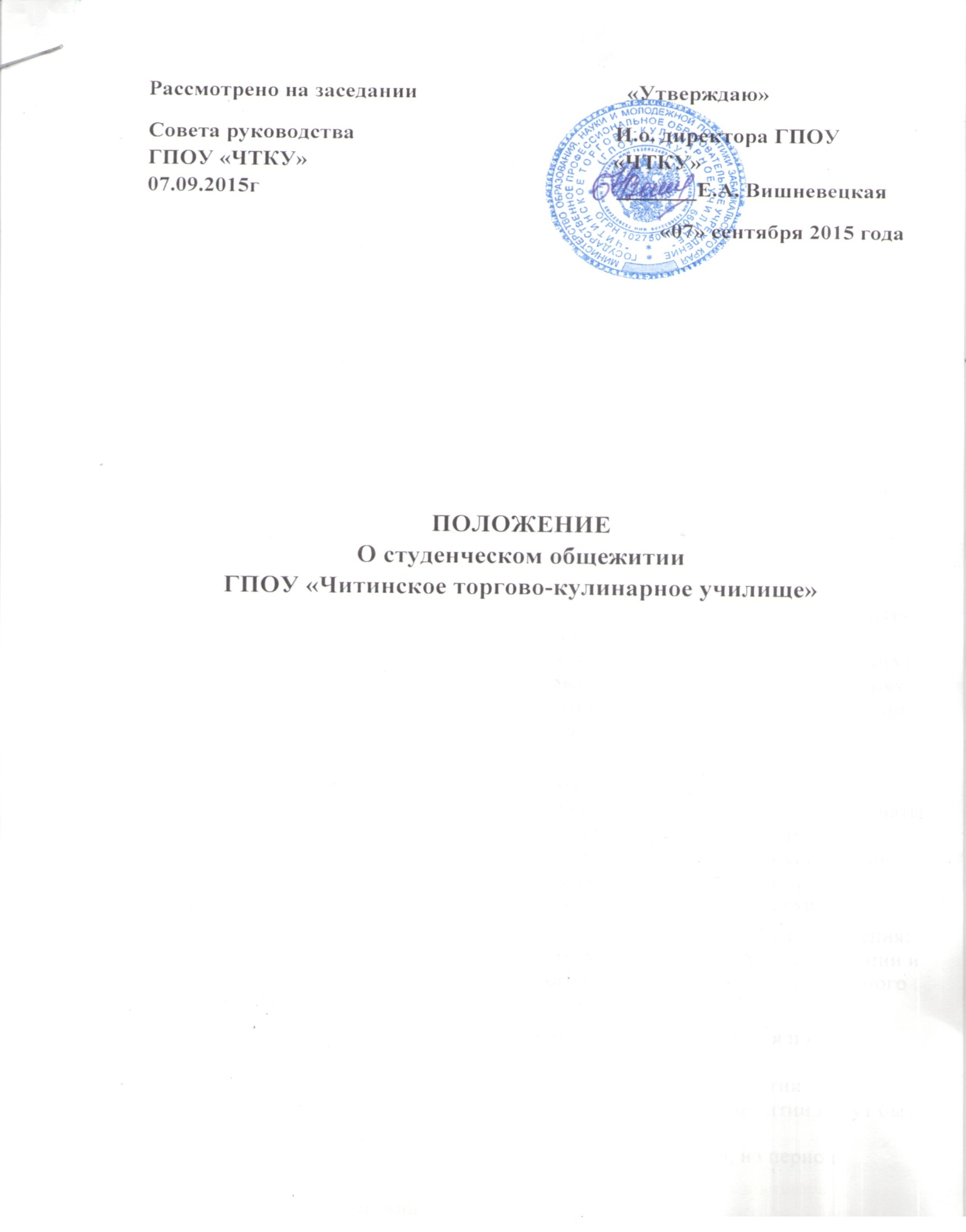 Положение о студенческом общежитииГосударственного профессионального образовательного учреждения«Читинское торгово-кулинарное училище»1. ОБЩИЕ  ПОЛОЖЕНИЯ1.1   Настоящее Положение устанавливает категории и правовой режим использования студенческого общежития ГПОУ «Читинское торгово-кулинарное училище»  (далее – Училище), регулирует порядок предоставления и пользования жилыми помещениями, входящими в состав специализированного жилищного фонда общежития Училища. 1.2  Настоящее Положение разработано в соответствии с Примерным Положением о    студенческом общежитии федерального государственного образовательного учреждения высшего и среднего профессионального образования РФ, подведомственного Федеральному агентству по образованию (письмо Рособразования от 27.07.2007 г. №1276/12-16), Правилами внутреннего распорядка студенческого общежития (Приложение 1), утвержденными директором ГПОУ «ЧТКУ».   1.3  Положение о студенческом общежитии является локальным нормативным актом, выполнение которого обязательно для всех лиц, проживающих в студенческом общежитии и находящихся в помещении общежития. 1.4  Студенческое общежитие находится в составе образовательного учреждения в качестве структурного подразделения и содержится за счет средств областного бюджета, выделяемого образовательному учреждению, платы за пользование студенческим общежитием и средств, поступающих от приносящей доход деятельности  Училища. 1.5  При полном обеспечении всех нуждающихся студентов местами в общежитии  по установленным для студенческих общежитий санитарным правилам и нормам проживания, изолированные пустующие помещения по решению администрации, могут переоборудоваться под жилые комнаты для преподавателей и сотрудников на условиях заключения с ними договора найма служебного помещения в студенческом общежитии, временно использоваться для размещения структурных подразделений Училища.1.6  В студенческом общежитии в соответствии со строительными нормами и правилами могут быть организованы комнаты для самостоятельных занятий, комнаты отдыха, психологической разгрузки, досуга, интернет-комнаты, изоляторы, помещения для бытового обслуживания, камеры хранения. Помещения санитарно-бытового назначения выделяются и оснащаются в соответствии с Санитарными правилами устройства, оборудования и содержания студенческого общежития. 1.7  Общежитие Училища  предназначено для временного проживания и размещения: - иногородних студентов, слушателей программ и курсов повышения квалификации и других форм дополнительного профессионального образования на период их очного обучения; - на период  сдачи  государственной итоговой аттестации  обучающихся по очной форме обучения; При условии полной обеспеченности местами в студенческом общежитии перечисленных выше категорий обучающихся, в студенческом общежитии могут быть размещены: -иногородние студенты, обучающиеся по заочной форме обучения, на период обучения; - студенты, постоянно проживающие на территории г. Читы; - другие категории обучающихся. 1.8  При необходимости нежилые помещения для организации общественного питания, бытового, медицинского обслуживания, охраны, размещенные в студенческом общежитии для обслуживания проживающих, предоставляются в пользование нанимателям на договорной основе в соответствии с законодательством Российской Федерации и Забайкальского края. Решения о выделении нежилых помещений для данных целей принимаются администрацией Училища по согласованию со студенческим Советом общежития. Договоры аренды нежилых помещений согласовываются с учредителем. 1.9 Проживание в студенческом общежитии посторонних лиц, размещение иных подразделений Училища , а также других организаций и учреждений, кроме случаев, указанных в п. 1.7 настоящего Положения, не допускается; 1.10  Общее руководство и организация деятельности общежития находится в компетенции администрации Училища.         Непосредственное руководство деятельностью студенческого общежития, организацией быта проживающих, поддержанием в нем установленного порядка осуществляется администрацией студенческого общежития. Охрана и пропускной режим осуществляется службой охраны, вахтерами. Организация ремонтных и текущих хозяйственных работ (сантехнических, электротехнических) осуществляется специалистами административно-хозяйственной части Училища. 1.11  Руководитель студенческого общежития (заведующий общежитием) назначается на должность и освобождается от нее директором Училища  по согласованию с заместителем директора по  АХЧ Воспитатель общежития назначается на должность и освобождается от нее директором Училища  по представлению заместителя директора по учебно-воспитательной работе. 1.12  Общее руководство работой в студенческом общежитии по укреплению и развитию материальной базы, созданию условий по безопасности проживающих, организации бытового обслуживания проживающих возлагается на директора Училища или должностное лицо, им на это уполномоченным. 1.13  Контроль над соблюдением настоящего Положения и Правил внутреннего распорядка общежития осуществляют: - заместитель директора по АХЧ; - заместитель директора по безопасности; - заместитель директора по воспитательной работе;-заведующий общежитием;-студенческий совет общежития. 2. ПОРЯДОК ПРЕДОСТАВЛЕНИЯ ПОМЕЩЕНИЙ И ЗАСЕЛЕНИЯ В СТУДЕНЧЕСКОЕ ОБЩЕЖИТИЕ2.1  Заселение обучающихся производится на основании приказа директора образовательного учреждения на заселение, их личных заявлений и договора найма жилого помещения в студенческом общежитии, разработанного на основе Типового договора найма жилого помещения в общежитии, утвержденного постановлением Правительства Российской Федерации от 26.01.2006 №42. Форма договора утверждается приказом директора Училища. Договор найма жилого помещения со студентом, нуждающимся в общежитии, заключается на основании приказа о заселении. Приказ директора образовательного учреждения на заселение студента, зачисленного на 1 курс, формируется приемной комиссией на основании личного заявления обучающегося. Договоры найма жилого помещения составляются в двух экземплярах, один экземпляр хранится у проживающего, другой находится в администрации образовательного учреждения. 2.2  В соответствии с Санитарными нормами и правилами жилое помещение (жилая комната) предоставляется из расчета не менее шести квадратных метров жилой площади на одного  проживающего (п.1 ст. 105 Жилищного кодекса Российской Федерации). 2.3 Заселение в общежитие производится заведующим общежития на основании направления на заселение, паспорта, военного билета (приписного свидетельства) и справки о состоянии здоровья вселяемого. 2.4 При заселении в общежитие обучающиеся должны ознакомиться с настоящим Положением о студенческом общежитии, Правилами внутреннего распорядка для проживающих в общежитии и пройти соответствующий инструктаж по технике безопасности при эксплуатации электробытовых приборов,  ознакомиться с установленным порядком пользования личными электробытовыми приборами и порядком освобождения мест в общежитии, правилами соблюдения пожарной безопасности. Инструктаж проводится заместителем директора по безопасности.  2.5 Регистрация проживающих в студенческом общежитии осуществляется в порядке, установленном органами внутренних дел в соответствии с законодательством Российской Федерации и Забайкальского края . Содействие в организации и оформлении регистрационного учета лиц, проживающих в общежитии, осуществляется администрацией образовательного учреждения. 2.6 При отчислении из Училища  (в том числе и по его окончании) проживающие освобождают студенческое общежитие в трехдневный срок в соответствии с п. 2. ст. 105 Жилищного кодекса Российской Федерации и в соответствии с заключенным договором найма специализированного жилого помещения в студенческом общежитии. При невозможности проживания в общежитии в следствии аварии, нарушения договора найма жилого помещения, переселение проживающих из одного общежития в другое производится по совместному решению администрации Училища и Министерства образования Забайкальского края. 2.7 Размер оплаты за проживание в студенческом общежитии устанавливается в соответствии с законодательством Российской Федерации и принимается с учетом мнения актива студенческого Совета Училища, защищающего и представляющего права и интересы обучающихся Училища. 2.8 В случае расторжения Договора найма жилого помещения проживающий в трехдневный срок обязан освободить занимаемое место (жилое помещение) в общежитии, сдав руководителю студенческого общежития по обходному листу данное место (жилое помещение) в чистом виде и весь полученный инвентарь в исправном состоянии. 2.9 Обучающиеся, находящиеся в академическом отпуске по состоянию здоровья и проживающие на территории Федерального округа, в котором находится образовательное учреждение, обязаны освободить занимаемые в общежитиях места  в установленном в соответствии с заключенным договором найма жилого помещения в трехдневный срок. 2.10  Жилые помещения в общежитии Училища  предоставляются бесплатно и в первоочередном порядке следующей категории обучающихся : 
- детям-сиротам и детям, оставшимся без попечения родителей, лицам из числа детей-сирот и детей, оставшихся без попечения родителей;
- детям-инвалидам, инвалидам I и II групп, инвалидам с детства; - подвергшимся воздействию радиации вследствие катастрофы на Чернобыльской АЭС и иных радиационных катастроф, вследствие ядерных испытаний на Семипалатинском полигоне; - инвалидам вследствие военной травмы или заболевания, полученных в период прохождения военной службы, и ветеранам боевых действий; - имеющим право на получение государственной социальной помощи; 3. ОПЛАТА ЗА ПРОЖИВАНИЕ В СТУДЕНЧЕСКОМ ОБЩЕЖИТИИ3.1 Плата за пользование студенческим общежитием в текущем учебном году взимается с проживающих ежемесячно до 10-го числа месяца, следующего за истекшим месяцем .
3.2 Размер платы за пользование жилым помещением определяется исходя из занимаемой площади жилого помещения с учетом существующих нормативов обеспеченности жилыми помещениями в общежитиях из расчета не менее шести квадратных метров жилой площади на одного человека.  3.3 Структура платы за жилое помещение по договору найма служебного помещения в студенческом общежитии включает в себя: - плату за пользование жилым помещением (плата за наем); - плату за содержание и ремонт жилого помещения; - плату за коммунальные услуги. 3.4 Плата за содержание и ремонт жилого помещения включает в себя плату за содержание и текущий ремонт общего имущества. 3.5 Плата за коммунальные услуги включает в себя плату за холодное водоснабжение, водоотведение, электроснабжение, отопление. 3.6 Размер платы за коммунальные услуги рассчитывается исходя из объема потребляемых коммунальных услуг, определяемого по показаниям приборов учета, а при их отсутствии (неисправности) исходя из нормативов потребления коммунальных услуг, утверждаемых органом государственной власти Забайкальского края в порядке, установленном Правительством Российской Федерации. 3.7 Размер платы за коммунальные услуги рассчитывается по тарифам, установленным органами государственной власти Забайкальского края. 3.8 Из общего объема потребленной коммунальной услуги по электроснабжению вычитается объем потребленной электроэнергии за пользование личными энергоемкими электропотребляющими приборами и аппаратурой. Жильцы дополнительно оплачивают пользование данными электропотребляющими приборами и аппаратурой. 3.9 Администрация Училища  обязана по запросу  проживающих в общежитии предоставлять всю необходимую информацию по расчету платы за проживание в общежитии, включая показания домовых приборов учета. 4. ПРАВА И ОБЯЗАННОСТИ ПРОЖИВАЮЩИХ В СТУДЕНЧЕСКОМ ОБЩЕЖИТИИ4.1. Проживающие в студенческом общежитии имеют право: проживать в закрепленной за ними жилой комнате весь срок обучения при условии выполнения условий Правил внутреннего распорядка и договора найма специализированного жилого помещения в студенческом общежитии; переселяться с согласия администрации Училища в другое жилое помещение (комнату) студенческого общежития; пользоваться помещениями для самостоятельных занятий и помещениями культурно-бытового назначения, оборудованием, инвентарем общежития; обращаться к администрации общежития с просьбами о своевременном ремонте, замене оборудования и инвентаря, вышедшего из строя не по своей вине; участвовать в формировании студенческого Совета общежития и быть избранным в его состав; участвовать через студенческий Совет общежития в решении вопросов совершенствования жилищно-бытовых условий, распределении средств, направляемых на улучшение социально-бытовых условий проживания, в решении вопросов организации воспитательной работы и досуга; пользоваться бытовой техникой с соблюдением правил техники безопасности и правил пожарной безопасности; привлекаться на добровольной основе, с соблюдением правил охраны труда, студенческим Советом общежития во внеучебное время: - к работам по самообслуживанию в своих жилых комнатах; - к работам по самообслуживанию на кухне по установленному графику, - к благоустройству территории общежития; - к проведению текущего ремонта занимаемых ими жилых комнат; - к систематическим генеральным уборкам помещений студенческого общежития и закрепленной территории; - к другим видам работ с учетом заключенного договора найма. 4.2. Проживающие в студенческом общежитии обязаны: - выполнять условия заключенного с администрацией образовательного учреждения договора найма жилого помещения в студенческом общежитии; в установленных порядке и сроке предоставлять документы для регистрации по месту пребывания, а также для постановки на воинский учет; - принимать посетителей в отведенное администрацией общежития время; - своевременно вносить плату в установленных размерах за проживание в общежитии, пользование постельными принадлежностями и за все виды предоставляемых дополнительных платных услуг по желанию проживающих; - во время пользования помещениями для самостоятельных занятий и помещениями культурно-бытового назначения соблюдать тишину и не создавать препятствий другим проживающим в пользовании указанными помещениями; - строго соблюдать настоящие правила, правила техники безопасности и правила пожарной безопасности; - строго соблюдать инструкции по пользованию бытовыми электроприборами; - бережно относиться к помещениям, оборудованию и инвентарю; - возмещать причиненный материальный ущерб в соответствии с законодательством Российской Федерации и заключенным договором найма; - экономно расходовать электроэнергию  и воду; - соблюдать чистоту и порядок в жилых помещениях и местах общего пользования; - возмещать причиненный материальный ущерб в соответствии с действующим законодательством и договором найма жилого помещения; - по требованию администрации общежития предъявлять документ, удостоверяющий личность, предоставляющий право находиться в общежитии; - обеспечить возможность осмотра жилой комнаты администрацией общежития с целью контроля над соблюдением Правил внутреннего распорядка, проверки сохранности имущества, проведения профилактических и других видов работ. 4.3  Проживающим в общежитии запрещается: - самовольно переселяться из одной комнаты в другую; - самовольно переносить инвентарь из одной комнаты в другую; - производить переделку электропроводки и самовольное проведение ремонта электросети; - выполнять в помещении работы или совершать другие действия, создающие повышенный шум и вибрацию, нарушающие нормальные условия проживания обучающихся в других жилых помещениях; - с 22.00 до 07.00 часов пользоваться телевизорами, радиоприемниками, магнитофонами и другими громкоговорящими устройствами допускается лишь при условии уменьшения слышимости до степени, не нарушающей покоя проживающих; - курить в помещениях общежития и на его территории; - незаконно проводить посторонние лица в общежитие и (или) оставлять их на ночь; предоставлять жилую площадь для проживания другим лицам, в том числе проживающим в других комнатах общежития; - появляться в общежитии в нетрезвом состоянии, потреблять (распивать) и хранить спиртные напитки, пиво и напитки, изготавливаемые на его основе; - хранить, употреблять, распространять наркотические и психотропные вещества; - хранить опасные отравляющие и взрывчатые вещества и огнестрельное оружие; - устанавливать дополнительные замки на входную дверь помещения, в котором проживают студенты, переделывать замки или заменять их без разрешения администрации студенческого общежития; - использовать в жилом помещении источники открытого огня; - содержать в общежитии домашних животных; - хранить в комнате громоздкие вещи, мешающие другим проживающим пользоваться выделенным помещением; - использование жилого помещения не по назначению. 5. ПОРЯДОК ПРОХОДА В ОБЩЕЖИТИЕ5.1.  Проживающим в общежитии выдаются пропуска, установленного образца на право входа в общежитие. Категорически запрещается передача пропуска другим лицам. За передачу пропуска обучающиеся несут дисциплинарную ответственность, предусмотренную настоящими правилами.5.2.  При проходе в общежитие: - лица, проживающие в общежитии предъявляют пропуск;-работники общежития училища предъявляют служебное удостоверение;-лица, не работающие и не обучающиеся в училище,  оставляют на посту охраны документ, удостоверяющий их личность. В специальном журнале охрана общежития записывает сведения о приглашенных.5.3.  Вынос крупногабаритных вещей из общежития разрешается только при наличии материального пропуска, выданного заведующим общежитием.При вносе крупногабаритных вещей происходит их регистрация заведующим общежитием в специальном журнале. 5.4.  Ответственность за своевременный уход приглашенных  и соблюдение ими настоящих Правил несет приглашающий. 5.5.   Родственники проживающих в студенческом общежитии могут находиться в общежитии во время отведенное администрацией общежития.5.6.  Лицам, выселенным из общежития,  проход в общежитие не допускается. 6.  ПРАВА И ОБЯЗАННОСТИ АДМИНИСТРАЦИИСТУДЕНЧЕСКОГО ОБЩЕЖИТИЯ6.1 Права администрации студенческого общежития: - вносить предложения по улучшению условий проживания в общежитии; - совместно со студенческим Советом общежития вносить на рассмотрение директора образовательного учреждения предложения о применении дисциплинарных взысканий к нарушителям общественного порядка; - принимать решение о переселении проживающих из одной комнаты в другую. 6.2 Обязанности администрации студенческого общежития:  Заведующий  общежитием обязан обеспечить: - непосредственное руководство работой обслуживающего  персонала студенческого общежития; - поселение обучающихся в студенческое общежитие на основании направления о вселении, паспорта и квитанции об оплате проживания; - при вселении в студенческое общежитие и дальнейшем проживании обучающихся, наряду с воспитателем, информирование о локальных нормативно-правовых актах, регулирующих вопросы проживания в студенческом общежитии; - предоставление проживающим необходимого оборудования и инвентаря в соответствии с типовыми нормами, производить смену постельного белья согласно санитарным правилам и нормам; - создание условий для нормальной жизнедеятельности студенческого общежития; - чистоту и порядок в студенческом общежитии и на его территории, совместно с воспитателем проводить инструктаж и принимать меры к соблюдению Правил внутреннего распорядка, проведение генеральной уборки помещений студенческого общежития и закрепленной территории; - осуществление мероприятий по улучшению жилищных и культурно-бытовых условий в студенческом общежитии, своевременно принимать меры по реализации предложений проживающих, информировать их о принятых решениях; - содержание помещений студенческого общежития в надлежащем состоянии в соответствии с установленными Санитарными правилами и нормами; - учет и доведение до администрации Училища  замечаний по содержанию студенческого общежития и предложений проживающих по улучшению жилищно-бытовых условий; - информирование администрации Училища о положении дел в студенческом общежитии; 
- обеспечение необходимым оборудованием, инвентарем, инструментами и материалами при проведении работ по благоустройству, обслуживанию и уборке помещений студенческого общежития и закрепленной территории; - совместно с воспитателем и студенческим Советом общежития переселение проживающих по их просьбе из одной комнаты в другую; - внесение предложения о поощрении и применении мер дисциплинарного воздействия к обслуживающему персоналу студенческого общежития; -Обеспечить ежедневный обход всех  жилых помещений общежития с целью выявления недостатков по их эксплуатации,   санитарному содержанию и принимать своевременные меры по их устранению;-Производить замену постельного белья не реже 1 раза в 10 дней;Заместитель директора по АХЧ обязан:- Укомплектовывать общежитие мебелью, оборудованием, постельными принадлежностями и другим инвентарем;-Оперативно устранять неисправности в системах канализации, электроснабжения, водоснабжения общежития;-поддерживать установленный порядок;- Обеспечить ежедневный обход всех  технических помещений общежития с целью выявления недостатков по их эксплуатации,   санитарному содержанию и принимать своевременные меры по их устранению;-обеспечивать бесперебойную работу пожарного оборудования;- обеспечивать безопасную эксплуатацию электропроводки и электрооборудования;- осуществлять контроль за потребляемой электроэнергией при пользовании личными энергоемкими электропотребляющими приборами и аппаратурой жильцами общежития;-осуществлять контроль за соблюдением правил техники безопасности проживающими в общежитии;-  обеспечивать своевременный ремонт жилых помещений;-осуществлять контроль за работой вахтеров;-вести учет показаний электроприборов и счетчиков учета воды;-обеспечивать необходимый тепловой режим и освещенность во всех помещениях студенческого общежития в соответствии с санитарными требованиями и Правилами ОТ. -не реже 2-х раз в год проводить инструктажи по Правилам пожарной безопасности и Техники безопасности с работниками общежития, с регистрацией в журнале.Заместитель директора по безопасности обязан: - обеспечивать на территории студенческого общежития охрану  и соблюдение установленного пропускного режима;- совместно  с воспитателем общежития проводить инструктаж и принимать меры к соблюдению Правил техники безопасности и Правил пожарной безопасности;-осуществлять контроль за наличием информационного материала на стендах, в комнатах по соблюдению Правил ТБ и ПБ. - Совместно с заместителем директора по АХЧ обеспечивать своевременный ремонт и установку пожарной сигнализации, кнопки КТВ, сигнального оповещения о ЧС;- не реже 1 раза в полугодие проводить тренировочные эвакуации из помещений общежития на случай пожара и других стихийных бедствий.- Проводить внутреннее расследование о нарушениях Правил проживания в общежитии и принимать меры к дисциплинарным взысканиям: - замечания- выговор - выселение из общежития по согласованию с администрацией, отчисление из Училища с расторжение договора найма жилого помещения(п.2 ст 105 Жилищного Кодекса РФ)- Обеспечить не реже 2-х раз в неделю обход всех  помещений общежития с целью выявления недостатков по их эксплуатации,  согласно Правил пожарной безопасности,   Правил проживания обучающимися, жильцами и принимать своевременные меры по их устранению;-Осуществлять постоянный контроль  пропускного режима и ведение регистрационной документации  посетителей. Заместитель директора по УВР обязан:- Осуществлять контроль за созданием комфортных условий проживания обучающихся;- Осуществлять контроль за соблюдением Правил внутреннего распорядка в общежитии;- организовать работу  студенческого  Совета общежития в развитии студенческого самоуправления по вопросам самообслуживания, улучшения условий труда, быта и отдыха проживающих; - рассмотрение в установленном порядке разногласий, возникающих между проживающими и обслуживающим персоналом студенческого общежития- За нарушение Правил проживания в студенческом общежитии совместно с Администрацией общежития принимать решения по применению мер общественного административного воздействия, накладывать дисциплинарные и иные виды взысканий, предусмотренные ст. 192 ТК РФ от 30.12.2001г. № 197 ФЗ.-Совместно с воспитателем общежития  организовывать досуг студентов;- Составлять графики дежурства в студенческом общежитии для педагогических работников;-Осуществлять контроль за выполнением плана  проведения мероприятий для обучающихся в студенческом общежитии работниками библиотеки, педагогом-психологом, социальным педагогом и другими педагогическими работниками;-Принимать меры по заселению и выселению обучающихся в течение учебного года. Воспитатель общежития обязан: - составить годовой и текущие планы мероприятий работы с обучающимися, проживающими в общежитии, и утвердить их у заместителя директора по УВР; - организовать работу органов студенческого самоуправления общежития, оказывать методическую помощь и курировать их деятельность; - участвовать в процессе по массовому заселению обучающихся на учебный год; - контролировать работу объектов социальной сферы общежития; - осуществлять контроль над поселением студентов в соответствии с предоставленными местами, текущий контроль фактического проживания; - осуществлять контроль над своевременным выселением проживающих; - осуществлять контроль над соблюдением правил проживания в общежитии; - участвовать в работе общественной жилищной комиссии студенческого общежития; - организовать информационную работу с проживающими, проводить информационные собрания; - организовать работу по привлечению студентов к деятельности по самообслуживанию; - содействовать психологической адаптации студентов, проживающих в общежитии, способствовать созданию психологически комфортной среды, прогнозировать ситуации психологической несовместимости проживающих; - консультировать проживающих в общежитии по жилищно-бытовым вопросам. - Совместно с зам. директором по безопасности проводить инструктажи и принимать меры к соблюдению Правил ТБ и ПБ. - Своевременно ставить в известность заведующую общежитием, зам. директора по безопасности  о грубых нарушениях Правил проживания и ЧС. 6. ОБЯЗАННОСТИ АДМИНИСТРАЦИИ ОБРАЗОВАТЕЛЬНОГО УЧРЕЖДЕНИЯ:АДМИНИСТРАЦИЯ ГПОУ «ЧТКУ» ОБЯЗАНА:- обеспечить обучающихся местами в студенческом общежитии в соответствии с установленными законодательством Российской Федерации настоящим Положением, нормами проживания в общежитии и имеющимися квотами на заселение; - заключать с проживающими и выполнять договоры найма специализированного жилого помещения студенческого общежития; - при вселении в студенческое общежитие и дальнейшем проживании обучающихся информировать их о локальных нормативно-правовых актах, регулирующих вопросы проживания в студенческом общежитии; - содержать помещения студенческого общежития в надлежащем состоянии в соответствии с установленными санитарными правилами и нормами; - укомплектовывать студенческое общежитие мебелью, оборудованием, пос-тельными принадлежностями и другим инвентарем исходя из Примерных норм оборудования общежитий мебелью и другим инвентарем; - укомплектовывать штат студенческих общежитий в установленном порядке обслуживающим персоналом; - своевременно проводить капитальный и текущий ремонт студенческого общежития, инвентаря, оборудования, содержать в надлежащем порядке закрепленную территорию и зеленые насаждения; - обеспечивать предоставление проживающим в студенческом общежитии необ-ходимых коммунальных и иных услуг, помещений для самостоятельных занятий и проведения культурно-массовых, оздоровительных и спортивных мероприятий; - временно отселять в случае острого заболевания проживающих в студенческом общежитии в изоляторы на основании рекомендации врачей; - содействовать студенческому Совету общежития в развитии студенческого самоуправления по вопросам самообслуживания, улучшения условий труда, быта и отдыха проживающих; - осуществлять мероприятия по улучшению жилищных и коммунально-бытовых условий в студенческом общежитии, своевременно принимать меры по реализации предложений проживающих, информировать их о принятых решениях; - обеспечивать необходимый тепловой режим и освещенность во всех помещениях студенческого общежития в соответствии с санитарными требованиями и правилами охраны труда; - обеспечивать проживающих необходимым оборудованием, инвентарем, инструментами и материалами при проведении работ по благоустройству, обслуживанию и уборке помещений студенческого общежития и закрепленной территории; - обеспечивать на территории студенческого общежития охрану и соблюдение установленного пропускного режима. 7. ОРГАНЫ САМОУПРАВЛЕНИЯ ПРОЖИВАЮЩИХВ СТУДЕНЧЕСКОМ ОБЩЕЖИТИИ7.1. Для представления интересов обучающихся из числа студентов, проживающих в общежитии, ими создается студенческий Совет общежития, осуществляющий свою деятельность в соответствии с настоящим Положением .
7.2 Студенческий Совет общежития: - координирует деятельность старост этажей, комнат (секций); - организует работу по привлечению в добровольном порядке проживающих к выполнению общественно-полезных работ в студенческом общежитии и на его территории: - к работам по самообслуживанию на кухне по установленному графику; - к благоустройству территории общежития; - к проведению текущего ремонта занимаемых ими жилых комнат; - к систематическим генеральным уборкам помещений студенческого общежития и закрепленной территории; - к другим видам работ с учетом заключенного договора найма. - помогает администрации студенческого общежития в организации контроля над сохранностью материальных ценностей, закрепленных за проживающими лицами; - организует проведение культурно-массовой работы со студентами, проживающими в общежитии. 7.3 Со студенческим Советом общежития должны в обязательном порядке согласовываться следующие вопросы: - переселение проживающих из одного жилого помещения студенческого общежития в другое по инициативе администрации; - меры поощрения и дисциплинарного взыскания, применяемые к проживающим; - план внеучебных мероприятий в студенческом общежитии. 7.4 Администрация Училища  принимает меры к моральному и материальному поощрению членов студенческого Совета общежития за успешную работу. 7.5 В каждом жилом помещении (комнате, секции) студенческого общежития избирается староста. Староста жилого помещения (комнаты, секции) следит за бережным отношением проживающих к находящемуся в комнате (секции) имуществу, содержанию комнаты (секции) в чистоте и порядке, информирует руководство общежития о нарушениях правил внутреннего распорядка, ненадлежащей эксплуатации помещений, мебели и иного инвентаря. 7.6 Староста жилого помещения (комнаты, секции) в своей работе руководствуется Правилами внутреннего распорядка, Правилам ТБ и ПБ  в студенческом общежитии, а также решениями студенческого Совета общежития и администрации общежития. 